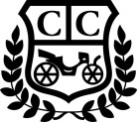 Food and Beverage Department PositionCoach House Food and Beverage ManagerRelated TitlesFood and Beverage Manager, Outlet Manager, Dining Room ManagerJob SummaryTo lead and develop all operations in the Coach House Food and Beverage Service department to ensure all Carriage Club members and their guests receive the highest level of service that exceeds their expectations.  Job Tasks (Duties) Follow all Club policies and procedures stated in Carriage Club Handbook Attend all mandatory meetingsConduct interviews, hire and, review and train staff in accordance with Coach House Training Manual and Human Resources policiesConduct daily pre-shift meetings with team to introduce innovations and go over general club policiesWalk through the outlet at the beginning and end of each shift to ensure cleanliness and organization throughoutEnsure proper opening and closing procedures for Carriage Club CampusCommit to building and maintaining relationships with all members, their family and guestsPromote a positive attitude and atmosphere for Carriage Club team members and membership Commit to maintaining the look of the entire Club; Employee parking lot, all grounds, Main Club House, Tennis, and all areas in-betweenModel and enforce all appropriate grooming standards according to Club policy Know and enforce all Missouri liquor laws and ensure compliance Greets guests and oversees dining service on a regular basisTouches tables consistently to solicit feedback on dining experiencesResponsible for handling all member complaints and reporting corrective action plans when necessary Supervise and counsel all direct reports under the Carriage Club HandbookAssists in developing on-going professional development and training programs for Coach House food service and bar production/service team membersMaintains appropriate records of Coach House service personnelProduce a weekly schedule using Paycom and communicate schedule changes with teamProduce a weekly forecast budget for schedule and send to Assistant General Manager- Coach HouseManage all time cards of direct reports; update missed punches and process payroll in a timely mannerUnderstand, review and adhere to the annual budgetMonitor all menu items and update in the POS software as necessaryAssists with the proper accounting and reconciliation of the Point of Sale systems and member revenues as necessaryWork directly with full Food and Beverage team to ensure standard operating procedures are being followedMaintain and inventory all supplies and equipment to operate the departmentAssists in planning and implementing procedures for special club events and private functionsBe aware of all Club events and how they potentially impact the Coach HouseKnow all menus in Coach House; food, wine, beer, liquor and cocktail list; assist in seasonal changes of these menusResearches new products and ideas and presents them to the Assistant GM- Coach HouseHelps plan internal marketing, including social media, and sales promotion activities for theAdhere to all safety standardsAny additional projects as directed by the Assistant GM- Coach HouseReports ToAssistant General Manager- Coach HouseSupervises Coach House Servers, Bartenders, Expo, Snack Bar Attendant and Assistant Coach House Food and Beverage Manager